1. AMAÇ: Sağlık tesisimizde kullanılan bölünebilir doz ilaçların verimli bir şekilde kullanılması, stabilitesine uygun olarak aseptik koşullarda saklanması, ilaç israfının önlenmesi, çoklu doz kullanılan ilaçların en küçük birim doz bazında faturalandırılması, maliyetlerin azaltılması, hastalara kullanılan dozun fatura edilmesi, kullanılmayan ilaç dozlarının uygun koşullarda imhasının yapılarak çevre kirliliği açısından risklerin ortadan kaldırılmasını ve yarım kalan dozların imhası sonucu oluşan mali kaybın analiz edilmesini amaçlar. 2. KAPSAM: Bu talimat Hastanemiz özellikli birimlerde (acil, doğumhane vb), servis ve eczanede bulunan kısmi doz ilaçların yönetimini kapsar. 3. SORUMLU  Hastane Yönetimi Eczacı ve eczane personeli Servis sorumlusu ve çalışanları Özellikli birim sorumlusu ve çalışanları Hekim ve tüm yardımcı sağlık personelleri 4. FAALİYET AKIŞI Tüm servis ve kliniklerde miadı dolan, saklama koşulları açısından sulandırıldıktan, açıldıktan ya da hazırladıktan sonra etki ve özellikleri bakımından tedavide kullanılması uygun olmayan ya da saklama süresi dolan yarım doz ilaçlar, servis hemşiresi ve hekim tarafından “Sağlık Tesisleri İçin Yarım Doz İlaç İmha Bildirim Formu'na" tam olarak işlenir. Yarım kalan doz için İlaç ve Tıbbi Sarf Malzeme İmha Talimatına göre gerekli imha işlemleri uygulanır. Narkotik ve psikotrop ilaçların yarım kalan dozlarının imhası sırasında serviste; servis sorumlu hemşiresi, hekimi ve sağlık bakım hizmetleri müdürünün imzasının bulunduğu ‘Narkotik ve Psikotrop İlaçların İmha Tutanağı’ imzalanır; bir nüshası servis sorumlu hemşiresince dosyalanır, bir nüshası da sorumlu eczacıyı bilgilendirmek amacıyla eczaneye teslim edilir. ( Narkotik ve psikotrop ilaçlar için ayrı bir yarım doz imha bildirim formu doldurulmayacaktır. ) İki nüsha olarak doldurulmuş olan “Sağlık Tesisleri İçin Yarım Doz İlaç İmha Bildirim Formu” sorumlu hemşire ve hekim onayıyla eczaneye teslim edilir. Eczacı/Eczane sorumlusu evrakı aldığına dair imza attıktan sonra bir nüshası ilgili servise geri gönderilir. (Yarım doz ilaçlar kesinlikle eczaneye gönderilmeyecektir. Eczacı Yarım Doz İlaç Bildirim Formunu yalnızca evrakı teslim aldığına dair imzalayacaktır.) Günlük olarak doldurulan “Sağlık Tesisi Yarım Doz İlaç İmha Formu” haftalık olarak eczaneye gönderilir. Eczacı her ayın ilk haftası bir önceki ayın yarım doz imhalarını " Genel Sekreterlikler Yarım Doz İlaç İmha Bildirim Formu"nu doldurarak genel sekreterliğe bildirir. Genel sekreterliğe gönderilen form ile servislerden eczaneye gelen formlar sağlık tesisi konu ile ilgili sorumlu eczacı tarafından saklanır. Genel sekreterlik eczacısı sağlık tesislerince gönderilen formları birleştirerek "Genel Sekreterlikler Yarım Doz İlaç İmha Bildirim Formu"nu "hastane.eczaciligi@saglik.gov.tr" adresine üç aylık dönemlerde takip eden ayın ilk haftası mail olarak bildirir. Sağlık tesislerinden genel sekreterliğe gönderilen formlar, genel sekreterlik konu ile ilgili sorumlu eczacı tarafından saklanmalıdır.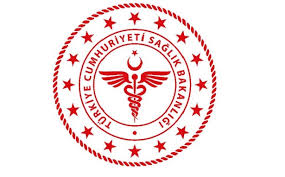                SAVUR PROF. DR. AZİZ SANCAR İLÇE DEVLET HASTANESİYARIM DOZ İLAÇLARIN YÖNETİMİ TALİMATI               SAVUR PROF. DR. AZİZ SANCAR İLÇE DEVLET HASTANESİYARIM DOZ İLAÇLARIN YÖNETİMİ TALİMATI               SAVUR PROF. DR. AZİZ SANCAR İLÇE DEVLET HASTANESİYARIM DOZ İLAÇLARIN YÖNETİMİ TALİMATI               SAVUR PROF. DR. AZİZ SANCAR İLÇE DEVLET HASTANESİYARIM DOZ İLAÇLARIN YÖNETİMİ TALİMATI               SAVUR PROF. DR. AZİZ SANCAR İLÇE DEVLET HASTANESİYARIM DOZ İLAÇLARIN YÖNETİMİ TALİMATI               SAVUR PROF. DR. AZİZ SANCAR İLÇE DEVLET HASTANESİYARIM DOZ İLAÇLARIN YÖNETİMİ TALİMATI               SAVUR PROF. DR. AZİZ SANCAR İLÇE DEVLET HASTANESİYARIM DOZ İLAÇLARIN YÖNETİMİ TALİMATI               SAVUR PROF. DR. AZİZ SANCAR İLÇE DEVLET HASTANESİYARIM DOZ İLAÇLARIN YÖNETİMİ TALİMATI KODUİY.TL.29YAYIN TARİHİ27.05.2019REVİZYON TARİHİ 03.01.2022REVİZYON NO01SAYFA SAYISI 02